PHÒNG GD&ĐT THỊ XÃ BUÔN HỒTRƯỜNG TH NGUYỄN VIẾT XUÂN                     Thứ…..ngày……tháng … năm 2023ĐỀ KIỂM TRA ĐỊNH KÌ CUỐI KÌ II - NĂM HỌC 2022 - 2023 MÔN: TIẾNG VIỆT. LỚP 2(Thời gian làm bài: 70 phút)HỌ VÀ TÊN HỌC SINH : …………………………………………………………LỚP 2A …..PHẦN I.  KIỂM TRA ĐỌC (10 điểm)A. Đọc thành tiếng: (4 điểm)Giáo viên cho HS bốc thăm một đoạn văn bản trong các phiếu đọc và trả lời 1 câu hỏi liên quan đến nội dung bài đọc.B. Đọc hiểu – Kiến thức TV (6 điểm) Đọc thầm văn bản sau:Cuộc giải cứu bên bờ biểnKì nghỉ hè năm ngoái, Nam về thăm ông bà ở đảo Lý Sơn. Trời nóng nực, Nam mở chai nước uống. Rồi tiện tay, cậu ném luôn nắp chai xuống biển.Những ngày ở đảo, Nam thích cùng anh Linh đi dọc theo bờ biển. Ở đó có đàn hải âu chao liệng bên những vách đá.Một lần, trong khi đi dạo, Nam nghe thấy những tiếng kêu nháo nhác như cầu cứu của bầy chim. Thì ra một chú hải âu đang nằm thoi thóp bên bờ biển. Cái mỏ của chú bị kẹt trong một cái nắp chai. Hải âu không thể bắt được cá nên lả đi vì đói. Nam tìm cách cắt nắp chai. Sau đó, hai anh em quyết định mang chú chim về nhà để chăm sóc.Quay lại nhìn cái nắp chai, Nam bỗng giật mình. Sao trông nó giống cái nắp chai nước mà Nam đã từng uống trên tàu. Nam thấy hối hận quá. Biết đâu do mình mà chú chim hải âu này gặp nạn?Nguyễn Linh ThủyDựa vào bài đọc, khoanh vào đáp án đúng nhất hoặc làm theo yêu cầu:Câu 1: (0,5đ) Nam về thăm ông bà ở đâu?A. Ở đảo Phú Quốc.                                  B. Ở đảo Lý Sơn.C. Ở đảo Cát Bà                                        D. Ở tỉnh Nghệ An.Câu 2: (0,5đ) Nam đã làm gì với nắp chai nước sau khi uống xong?A. Nam đã bỏ nắp chai vào thùng rác.B. Nam đã đưa nắp chai cho ba mẹ.C. Nam đã ném nắp chai xuống biển.D. Nam đã ném nắp chai vào trong rừng.Câu 3: (0,5đ) Nam và Linh đã làm gì khi tìm thấy chú chim hải âu?
A. Nam và Linh đã bỏ đi ngay và không làm gì cả.B. Nam và Linh đã chạy về nhà và báo cho bố mẹ biết về chú chim hải âu.C. Nam và Linh đã gọi các bạn khác tới cùng xem chú chim hải âu.D. Nam tìm cách cắt nắp chai, hai anh em mang chú chim về nhà chăm sóc.
Câu 4: (0,5đ) Vì sao chú chim hải âu không thể bắt được cá?A. Vì cái mỏ của chú bị kẹt trong một cái nắp chai.B. Vì chú bị người khác bắn bị thương. C. Vì đôi cánh của chú bị gãy không bay được. D. Vì chú không tìm thấy cá ở vùng biển này. Câu 5: (1đ) Phân loại các từ dưới đây vào 3 nhóm:a) Chỉ sự vật: …………………………………………………………………………….b) Chỉ hoạt động: ………………………………………………………………………..c) Chỉ đặc điểm: …………………………………………………………………………Câu 6: (1đ) Chọn dấu chấm hoặc dấu phẩy điền vào ô vuông.Câu 7: (1đ) Vì sao khi quay lại nhìn cái nắp chai, Nam lại cảm thấy hối hận?Câu 8: (1đ) Em rút ra bài học gì sau khi đọc xong câu chuyện?PHẦN II.  KIỂM TRA VIẾT (10 điểm)  CHÍNH TẢNghe- viết Cây và hoa bên lăng BácB. TẬP LÀM VĂNĐề bài: Viết đoạn văn từ 4-5 câu giới thiệu về một đồ dùng học tập của em. 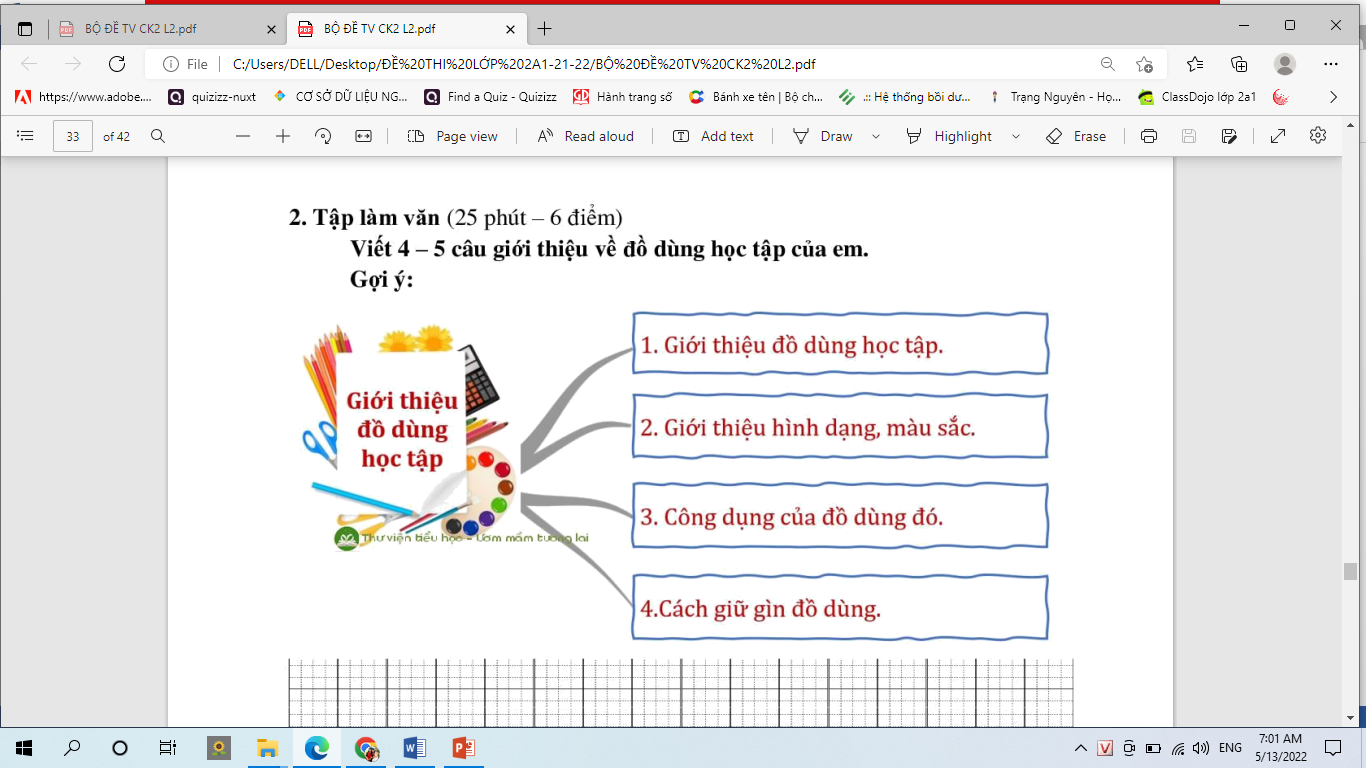 =========Chúc các em hoàn thành tốt bài thi===============Chim vàng anh còn có tên là hoàng anh    Giọng hát của vàng anh rất đặc biệt     Giọng hót ấy lúc trong trẻo    lúc trầm thấp    lúc vút cao